City of Tetonia 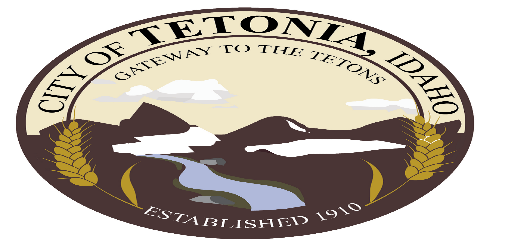 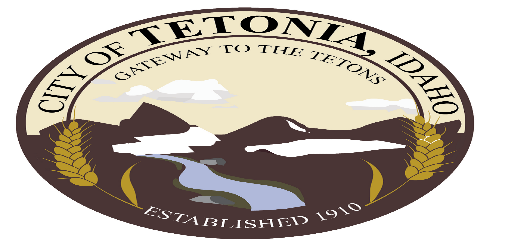 Tetonia City CouncilRegular MeetingCity Hall-3192 Perry AveMarch 12, 2018 – 7:00 pmOpen MeetingCall to order by Mayor at 7:04 pm/Pledge of AllegianceRoll call by Clerk – Council President, Tom Abbott; Council Member, Bucky Matkin; Council Member, Nanci Garling; Council Member, Aaron Hansen; City Attorney, Bart BirchPublic in attendance – David HudaskoGeneral Business Proclamation of April 2018 as Fair Housing Month Mayor reads Proclamation of Fair Housing Act proclaiming that April 2018 be designated as Fair Housing Month.  Proclamation passed by unanimous vote of the City Council.Discussion of Arbor Day/Community Clean Up 2018	Arbor Day/Community Clean Up 2018 – The date for the valley wide Arbor Day is Saturday May 19.  The Mayor 	explains that the City of Tetonia will begin clean-up efforts the week leading up to Arbor Day and will conclude it 	on Arbor Day.	Many properties within the city limits need to clean up their lots.  There is a dog kennel stacked with trash and 	trash strewn all over the yard on the south side of Jackson Ave.  There are various properties in town that need 	to be cleaned up.	The Mayor states that everybody loves a small town, but no one loves a rundown small town.	Bart Birch suggest that the Council  pick the 5 worse houses and then send letters to all tenants and landlords.  	We are fighting a long standing culture. The letter should state that they have one month to rectify the issues or 	the city will file a criminal law suit against them.Discussion of property at 6170 South 3rd. StreetThe Council discussed the issues to include that there are still broken down vehicles, tires, and garbage at the property.Bart Birch advised that the court date for the hearing has been reset for April, 2018.  He suggests that we continue to take photos to show that there has been no real progress.  Bart theorizes that perhaps he should have sought a criminal case instead of a civil case.  He elected to file a civil case in order for the City to go in and clean up the area if there is a judgement in our favor.The Mayor states that every single town seems to have the same problems.  Perhaps these types of things are more visible now that the snow is melting, the leaves are gone off the bushes and trees and you just see things that perhaps you wouldn’t see otherwise.Bart Birch states that we could bring an action against the tenants.  What generally happens in that situation is that the tenants just get up and leave.The Mayor plans to send a letter to everyone in town to be on the alert and to take care of their property.Discussion of establishment of a recycling program within the CityThe Council discussed the possibility of establishing some type of recycling program within the city limits.  There are many problems associated with people who do not sort their recycling properly.  There would also be additional costs to the City associated with trying to run a recycling program.  The Council felt that they should concentrate on doing a good job of supplying the current services to the citizens and not add anything further.David Hudasko said he would provide the City Offices with information that the City could provide to their citizens to use the recycling programs that RAD offers.Park Grant Possibilities
Rick Miller was unable to make it to the meeting.  The Mayor stated that the grant was for up to $150,000 and did not require any matching funds.  However, if the City did commit to some matching funds, it is more likely that we would be awarded the grant.The Council discussed various possibilities of things that could be added to the Park and which would qualify for the grants being offered.  They would like to build something that could possibly be closed in the winter to retain warmth inside.  Mitch Beard suggested building gazebo style shelters with granary tops.There was discussion about possibly expanding the park to the west, which would require the closing of the road that is currently there.  If that were to happen, another road would have to be established for the traffic coming and going from Berry Oil.  Another road would have to access Egbert Ave.  The Council did not see this as something that they wanted to do in the near future.There were additional possibilities discussed.  The consensus was that the Council wanted to proceed with applying for the grant.Possibilities discussed were to do something more when we build the new well house.  Our Park restrooms are now accessible all winter due to an upgrade which included a water heater and a heater in the building.  It was noted that as long as the City Offices are open during a City sponsored event, we are in compliant with the ADA restroom requirement as the restroom in the City Office is ADA compliant.The current park restrooms cannot be retrofitted to be ADA compliant as the doors cannot be widened due to the cinderblock construction.  Consideration should be given to trying to add restrooms that are ADA compliant.It was noted that there is a composting toilet at the Big Eddy that is ADA compliant.  The Mayor stated that she would talk to John Sullivan, Idaho Park and Rec – Harriman State Park to see if they would be willing to help with the cost of an additional restroom near the Rails to Trails trailhead.Public WorksNothing to report.
Planning and ZoningNothing to report.
Consent AgendaApproval of MinutesAaron Hansen notes corrections that instead of district the designations of areas of the town should be referred to as zones.  Mayor Hoopes notes a spelling error – should read statute instead of statue.   Nanci Garling moves to approve the minutes of February 12, 2018 with the previously noted corrections.  Bucky Matkin seconds the motion.  All in favor.  Motion carries.Claims and RevenueAppears everything is in order.  Aaron Hansen moves to accept the Claims and Revenue.  Nanci Garling seconds the motion.  All in favor.  Motion carries.Aging Report/DelinquenciesSeveral accounts are identified as needing to receive shut off notices.ADJOURNBucky Matkin moved to adjourn the meeting.  Tom Abbot seconded.  All in favor.  Motion carried._____________________________________       ________________________________________
Gloria Hoopes/Mayor                    Date                     Jean Hansen/Clerk                                      Date